[MS-SHDACCWS]: Shared Access Web Service ProtocolIntellectual Property Rights Notice for Open Specifications DocumentationTechnical Documentation. Microsoft publishes Open Specifications documentation (“this documentation”) for protocols, file formats, data portability, computer languages, and standards support. Additionally, overview documents cover inter-protocol relationships and interactions. Copyrights. This documentation is covered by Microsoft copyrights. Regardless of any other terms that are contained in the terms of use for the Microsoft website that hosts this documentation, you can make copies of it in order to develop implementations of the technologies that are described in this documentation and can distribute portions of it in your implementations that use these technologies or in your documentation as necessary to properly document the implementation. You can also distribute in your implementation, with or without modification, any schemas, IDLs, or code samples that are included in the documentation. This permission also applies to any documents that are referenced in the Open Specifications documentation. No Trade Secrets. Microsoft does not claim any trade secret rights in this documentation. Patents. Microsoft has patents that might cover your implementations of the technologies described in the Open Specifications documentation. Neither this notice nor Microsoft's delivery of this documentation grants any licenses under those patents or any other Microsoft patents. However, a given Open Specifications document might be covered by the Microsoft Open Specifications Promise or the Microsoft Community Promise. If you would prefer a written license, or if the technologies described in this documentation are not covered by the Open Specifications Promise or Community Promise, as applicable, patent licenses are available by contacting iplg@microsoft.com. License Programs. To see all of the protocols in scope under a specific license program and the associated patents, visit the Patent Map. Trademarks. The names of companies and products contained in this documentation might be covered by trademarks or similar intellectual property rights. This notice does not grant any licenses under those rights. For a list of Microsoft trademarks, visit www.microsoft.com/trademarks. Fictitious Names. The example companies, organizations, products, domain names, email addresses, logos, people, places, and events that are depicted in this documentation are fictitious. No association with any real company, organization, product, domain name, email address, logo, person, place, or event is intended or should be inferred.Reservation of Rights. All other rights are reserved, and this notice does not grant any rights other than as specifically described above, whether by implication, estoppel, or otherwise. Tools. The Open Specifications documentation does not require the use of Microsoft programming tools or programming environments in order for you to develop an implementation. If you have access to Microsoft programming tools and environments, you are free to take advantage of them. Certain Open Specifications documents are intended for use in conjunction with publicly available standards specifications and network programming art and, as such, assume that the reader either is familiar with the aforementioned material or has immediate access to it.Support. For questions and support, please contact dochelp@microsoft.com. Revision SummaryTable of Contents1	Introduction	51.1	Glossary	51.2	References	61.2.1	Normative References	61.2.2	Informative References	71.3	Overview	71.4	Relationship to Other Protocols	71.5	Prerequisites/Preconditions	71.6	Applicability Statement	71.7	Versioning and Capability Negotiation	81.8	Vendor-Extensible Fields	81.9	Standards Assignments	82	Messages	92.1	Transport	92.2	Common Message Syntax	92.2.1	Namespaces	92.2.2	Messages	92.2.3	Elements	102.2.4	Complex Types	102.2.5	Simple Types	102.2.6	Attributes	102.2.7	Groups	102.2.8	Attribute Groups	102.2.9	Common Data Structures	103	Protocol Details	113.1	Server Details	113.1.1	Abstract Data Model	113.1.2	Timers	113.1.3	Initialization	113.1.4	Message Processing Events and Sequencing Rules	113.1.4.1	IsOnlyClient	113.1.4.1.1	Messages	123.1.4.1.1.1	IsOnlyClientSoapIn	123.1.4.1.1.2	IsOnlyClientSoapOut	123.1.4.1.2	Elements	123.1.4.1.2.1	IsOnlyClient	123.1.4.1.2.2	IsOnlyClientResponse	133.1.5	Timer Events	133.1.6	Other Local Events	134	Protocol Examples	144.1	IsOnlyClient	145	Security	155.1	Security Considerations for Implementers	155.2	Index of Security Parameters	156	Appendix A: Full WSDL	167	Appendix B: Product Behavior	188	Change Tracking	199	Index	20IntroductionThe Shared Access Web Service Protocol is used for determining whether a document is being co-authored.Sections 1.5, 1.8, 1.9, 2, and 3 of this specification are normative. All other sections and examples in this specification are informative.GlossaryThis document uses the following terms:co-authoring transition: An increase or decrease in the number of users who are currently editing a file.Hypertext Transfer Protocol (HTTP): An application-level protocol for distributed, collaborative, hypermedia information systems (text, graphic images, sound, video, and other multimedia files) on the World Wide Web.Hypertext Transfer Protocol Secure (HTTPS): An extension of HTTP that securely encrypts and decrypts web page requests. In some older protocols, "Hypertext Transfer Protocol over Secure Sockets Layer" is still used (Secure Sockets Layer has been deprecated). For more information, see [SSL3] and [RFC5246].site: A group of related webpages that is hosted by a server on the World Wide Web or an intranet. Each website has its own entry points, metadata, administration settings, and workflows. Also referred to as web site. SOAP: A lightweight protocol for exchanging structured information in a decentralized, distributed environment. SOAP uses XML technologies to define an extensible messaging framework, which provides a message construct that can be exchanged over a variety of underlying protocols. The framework has been designed to be independent of any particular programming model and other implementation-specific semantics. SOAP 1.2 supersedes SOAP 1.1. See [SOAP1.2-1/2003].SOAP action: The HTTP request header field used to indicate the intent of the SOAP request, using a URI value. See [SOAP1.1] section 6.1.1 for more information.SOAP body: A container for the payload data being delivered by a SOAP message to its recipient. See [SOAP1.2-1/2007] section 5.3 for more information.SOAP envelope: A container for SOAP message information and the root element of a SOAP document. See [SOAP1.2-1/2007] section 5.1 for more information.SOAP fault: A container for error and status information within a SOAP message. See [SOAP1.2-1/2007] section 5.4 for more information.Uniform Resource Locator (URL): A string of characters in a standardized format that identifies a document or resource on the World Wide Web. The format is as specified in [RFC1738].Web Services Description Language (WSDL): An XML format for describing network services as a set of endpoints that operate on messages that contain either document-oriented or procedure-oriented information. The operations and messages are described abstractly and are bound to a concrete network protocol and message format in order to define an endpoint. Related concrete endpoints are combined into abstract endpoints, which describe a network service. WSDL is extensible, which allows the description of endpoints and their messages regardless of the message formats or network protocols that are used.WSDL operation: A single action or function of a web service. The execution of a WSDL operation typically requires the exchange of messages between the service requestor and the service provider.XML namespace: A collection of names that is used to identify elements, types, and attributes in XML documents identified in a URI reference [RFC3986]. A combination of XML namespace and local name allows XML documents to use elements, types, and attributes that have the same names but come from different sources. For more information, see [XMLNS-2ED].XML namespace prefix: An abbreviated form of an XML namespace, as described in [XML].XML schema: A description of a type of XML document that is typically expressed in terms of constraints on the structure and content of documents of that type, in addition to the basic syntax constraints that are imposed by XML itself. An XML schema provides a view of a document type at a relatively high level of abstraction.MAY, SHOULD, MUST, SHOULD NOT, MUST NOT: These terms (in all caps) are used as defined in [RFC2119]. All statements of optional behavior use either MAY, SHOULD, or SHOULD NOT.ReferencesLinks to a document in the Microsoft Open Specifications library point to the correct section in the most recently published version of the referenced document. However, because individual documents in the library are not updated at the same time, the section numbers in the documents may not match. You can confirm the correct section numbering by checking the Errata.  Normative ReferencesWe conduct frequent surveys of the normative references to assure their continued availability. If you have any issue with finding a normative reference, please contact dochelp@microsoft.com. We will assist you in finding the relevant information. [MS-LISTSWS] Microsoft Corporation, "Lists Web Service Protocol".[MS-WSSCAML] Microsoft Corporation, "Collaborative Application Markup Language (CAML) Structure".[RFC2119] Bradner, S., "Key words for use in RFCs to Indicate Requirement Levels", BCP 14, RFC 2119, March 1997, http://www.rfc-editor.org/rfc/rfc2119.txt[RFC2616] Fielding, R., Gettys, J., Mogul, J., et al., "Hypertext Transfer Protocol -- HTTP/1.1", RFC 2616, June 1999, http://www.rfc-editor.org/rfc/rfc2616.txt[SOAP1.1] Box, D., Ehnebuske, D., Kakivaya, G., et al., "Simple Object Access Protocol (SOAP) 1.1", W3C Note, May 2000, http://www.w3.org/TR/2000/NOTE-SOAP-20000508/[SOAP1.2-1/2007] Gudgin, M., Hadley, M., Mendelsohn, N., et al., "SOAP Version 1.2 Part 1: Messaging Framework (Second Edition)", W3C Recommendation, April 2007, http://www.w3.org/TR/2007/REC-soap12-part1-20070427/[SOAP1.2-2/2007] Gudgin, M., Hadley, M., Mendelsohn, N., et al., "SOAP Version 1.2 Part 2: Adjuncts (Second Edition)", W3C Recommendation, April 2007, http://www.w3.org/TR/2007/REC-soap12-part2-20070427[WSDL] Christensen, E., Curbera, F., Meredith, G., and Weerawarana, S., "Web Services Description Language (WSDL) 1.1", W3C Note, March 2001, http://www.w3.org/TR/2001/NOTE-wsdl-20010315[XMLNS] Bray, T., Hollander, D., Layman, A., et al., Eds., "Namespaces in XML 1.0 (Third Edition)", W3C Recommendation, December 2009, http://www.w3.org/TR/2009/REC-xml-names-20091208/[XMLSCHEMA1/2] Thompson, H., Beech, D., Maloney, M., and Mendelsohn, N., Eds., "XML Schema Part 1: Structures Second Edition", W3C Recommendation, October 2004, http://www.w3.org/TR/2004/REC-xmlschema-1-20041028/[XMLSCHEMA1] Thompson, H., Beech, D., Maloney, M., and Mendelsohn, N., Eds., "XML Schema Part 1: Structures", W3C Recommendation, May 2001, http://www.w3.org/TR/2001/REC-xmlschema-1-20010502/[XMLSCHEMA2/2] Biron, P., and Malhotra, A., Eds., "XML Schema Part 2: Datatypes Second Edition", W3C Recommendation, October 2004, http://www.w3.org/TR/2004/REC-xmlschema-2-20041028/Informative References[RFC2818] Rescorla, E., "HTTP Over TLS", RFC 2818, May 2000, http://www.rfc-editor.org/rfc/rfc2818.txtOverviewThe protocol allows clients to determine whether a co-authoring transition request was made for a document. A typical scenario for using this protocol is an authoring client that allows multiple users edit a document in a co-authoring session.Relationship to Other ProtocolsThis protocol uses the SOAP message protocol for formatting request and response messages, as described in [SOAP1.1], [SOAP1.2-1/2007] and [SOAP1.2-2/2007]. It transmits those messages by using HTTP, as described in [RFC2616], or Hypertext Transfer Protocol over Secure Sockets Layer (HTTPS), as described in [RFC2818].The following diagram shows the underlying messaging and transport stack used by the protocol: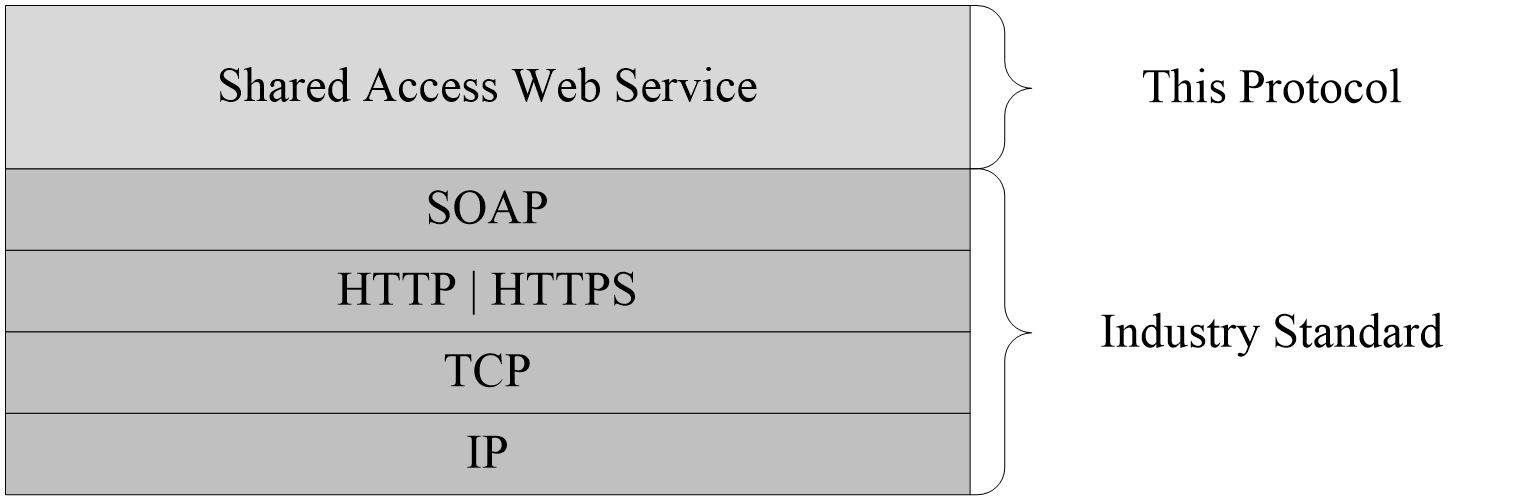 Figure 1: This protocol in relation to other protocolsPrerequisites/PreconditionsThis protocol operates against a site that is identified by a URL that is known by protocol clients. The protocol server endpoint is formed by appending "/_vti_bin/sharedaccess.asmx" to the URL of the site, for example http://www.contoso.com/Repository/_vti_bin/sharedaccess.asmx.Applicability StatementThis protocol can be used by a protocol client to determine if it is the only client currently editing a document stored on a collaboration server, or alternately, if it needs to transition to a shared editing mode.Versioning and Capability NegotiationThis protocol uses multiple transports with Simple Object Access Protocol (SOAP) as described in section 2.1.Vendor-Extensible FieldsNone.Standards AssignmentsNone.MessagesTransportProtocol servers MUST support SOAP over HTTP. Protocol servers SHOULD additionally support SOAP over HTTPS for securing communication with clients.Protocol messages MUST be formatted as specified either in [SOAP1.1], Section 4, SOAP envelope or in [SOAP1.2-1/2007],  Section 5, SOAP Message Construct. Protocol server faults MUST be returned either using HTTP Status Codes as specified in [RFC2616], Section 10, Status Code Definitions, or using SOAP faults as specified either in [SOAP1.1], Section 4.4. or in [SOAP1.2-1/2007], Section 5.4.Common Message SyntaxThis section contains common definitions that are used by this protocol. The syntax of the definitions uses XML schema, as specified in [XMLSCHEMA1/2] and [XMLSCHEMA2/2], and WSDL, as specified in [WSDL].NamespacesThis protocol specifies and references XML namespaces using the mechanisms specified in [XMLNS]. Although this document associates an XML namespace prefix for each XML namespace that is used, the choice of any particular XML namespace prefix is implementation-specific and not significant for interoperability.MessagesThis specification does not define any common WSDL message definitions.ElementsThis specification does not define any common XML schema element definitions.Complex TypesThis specification does not define any common XML schema complex type definitions.Simple TypesThis specification does not define any common XML schema simple type definitions.AttributesThis specification does not define any common XML schema attribute definitions.GroupsThis specification does not define any common XML schema group definitions.Attribute GroupsThis specification does not define any common XML schema attribute group definitions.Common Data StructuresThis specification does not define any common XML schema data structures.Protocol DetailsThe client side of this protocol is simply a pass-through.  That is, no additional timers or other state is required on the client side of this protocol.  Calls made by the higher-layer protocol or application are passed directly to the transport, and the results returned by the transport are passed directly back to the higher-layer protocol or application.Except where specified, protocol clients SHOULD interpret HTTP Status Codes returned by the protocol server as specified in [RFC2616],  Section 10, Status Code Definitions.This protocol allows protocol servers to notify protocol clients of application-level faults using SOAP faults. Except where specified, these SOAP faults are not significant for interoperability, and protocol clients can interpret them in an implementation-specific manner.This protocol allows protocol servers to perform implementation-specific authorization checks and notify protocol clients of authorization faults either using HTTP Status Codes or using SOAP faults as specified previously in this section.Server DetailsAll operations consist of a basic request-response pair and the server treats each request as an independent transaction that is unrelated to any previous request.Abstract Data ModelNone.TimersNone.InitializationNone.Message Processing Events and Sequencing RulesThe following table summarizes the list of WSDL operations as defined by this specification:IsOnlyClientThe method is used by a protocol client to determine whether a co-authoring transition request was made for a document.    <wsdl:operation name="IsOnlyClient">      <wsdl:input message="tns:IsOnlyClientSoapIn" />      <wsdl:output message="tns:IsOnlyClientSoapOut" />    </wsdl:operation>The protocol client sends an IsOnlyClientSoapIn request message and the protocol server responds with an IsOnlyClientSoapOut response message.MessagesThe following table summarizes the set of WSDL message definitions that are specific to this operation.IsOnlyClientSoapInThis message is the request of the IsOnlyClient operation.The SOAP action value of the message is defined as:http://schemas.microsoft.com/sharepoint/soap/IsOnlyClientThe SOAP body contains an IsOnlyClient element.IsOnlyClientSoapOutThis message is the response of the IsOnlyClient operation.The SOAP body contains an IsOnlyClientResponse element.ElementsThe following table summarizes the XML schema element definitions that are specific to this operation.IsOnlyClientThe IsOnlyClient element defines the input parameters for IsOnlyClient operation.<s:element name="IsOnlyClient">  <s:complexType>    <s:sequence>      <s:element minOccurs="1" maxOccurs="1" name="id" type="core:UniqueIdentifierWithOrWithoutBraces" />     </s:sequence>  </s:complexType></s:element>id : The identifier of the document in the server. Note that core:UniqueIdentifierWithOrWithoutBraces is specified in [MS-WSSCAML] section 2.1.18.IsOnlyClientResponseIsOnlyClientResponse specifies the output of the IsOnlyClient operation.<s:element name="IsOnlyClientResponse">  <s:complexType>    <s:sequence>      <s:element minOccurs="1" maxOccurs="1" name="IsOnlyClientResult" type="s:boolean" />    </s:sequence>  </s:complexType></s:element>IsOnlyClientResult : The value of this element MUST be false if there was a co-authoring transition request for the document. In all other cases, the value MUST be true.Timer EventsNone.Other Local EventsNone.Protocol ExamplesIsOnlyClientOverall scenario: A protocol client wants to know if a document is transitioning into co-authoring mode. It sends a request to the server to verify if it is the only client editing the document.The following example shows a sample request where the id element refers to the document identifier.<?xml version="1.0" encoding="utf-8"?><soap:Envelope xmlns:xsi="http://www.w3.org/2001/XMLSchema-instance" xmlns:xsd="http://www.w3.org/2001/XMLSchema" xmlns:soap="http://schemas.xmlsoap.org/soap/envelope/">  <soap:Body>    <IsOnlyClient xmlns="http://schemas.microsoft.com/sharepoint/soap/">      <id>{3F2504E0-4F89-11D3-9A0C-0305E82C3301}</id>    </IsOnlyClient>  </soap:Body></soap:Envelope>The following example shows a sample response from the server.<?xml version="1.0" encoding="utf-8" ?> <soap:Envelope xmlns:soap="http://schemas.xmlsoap.org/soap/envelope/" xmlns:xsi="http://www.w3.org/2001/XMLSchema-instance" xmlns:xsd="http://www.w3.org/2001/XMLSchema">  <soap:Body>    <IsOnlyClientResponse xmlns="http://schemas.microsoft.com/sharepoint/soap/">      <IsOnlyClientResult>true</IsOnlyClientResult>     </IsOnlyClientResponse>  </soap:Body></soap:Envelope>SecuritySecurity Considerations for ImplementersNone.Index of Security ParametersNone.Appendix A: Full WSDLFor ease of implementation, the full WSDL and schema are provided in this appendix.<?xml version="1.0"?><wsdl:definitions xmlns:soap="http://schemas.xmlsoap.org/wsdl/soap/" xmlns:tm="http://microsoft.com/wsdl/mime/textMatching/" xmlns:soapenc="http://schemas.xmlsoap.org/soap/encoding/" xmlns:mime="http://schemas.xmlsoap.org/wsdl/mime/" xmlns:tns="http://schemas.microsoft.com/sharepoint/soap/" xmlns:s1="http://microsoft.com/wsdl/types/" xmlns:s="http://www.w3.org/2001/XMLSchema" xmlns:soap12="http://schemas.xmlsoap.org/wsdl/soap12/" xmlns:http="http://schemas.xmlsoap.org/wsdl/http/" targetNamespace="http://schemas.microsoft.com/sharepoint/soap/" xmlns:wsdl="http://schemas.xmlsoap.org/wsdl/"xmlns:core="http://schemas.microsoft.com/sharepoint/soap/">  <wsdl:types>    <s:schema elementFormDefault="qualified" targetNamespace="http://schemas.microsoft.com/sharepoint/soap/">      <s:import namespace="http://microsoft.com/wsdl/types/" />      <s:element name="IsOnlyClient">        <s:complexType>          <s:sequence>            <s:element minOccurs="1" maxOccurs="1" name="id" type="core:UniqueIdentifierWithOrWithoutBraces" />          </s:sequence>        </s:complexType>      </s:element>      <s:element name="IsOnlyClientResponse">        <s:complexType>          <s:sequence>            <s:element minOccurs="1" maxOccurs="1" name="IsOnlyClientResult" type="s:boolean" />          </s:sequence>        </s:complexType>      </s:element>    </s:schema>    <s:schema elementFormDefault="qualified" targetNamespace="http://microsoft.com/wsdl/types/">    </s:schema>  </wsdl:types>  <wsdl:message name="IsOnlyClientSoapIn">    <wsdl:part name="parameters" element="tns:IsOnlyClient" />  </wsdl:message>  <wsdl:message name="IsOnlyClientSoapOut">    <wsdl:part name="parameters" element="tns:IsOnlyClientResponse" />  </wsdl:message>  <wsdl:portType name="SharedAccessSoap">    <wsdl:operation name="IsOnlyClient">      <wsdl:input message="tns:IsOnlyClientSoapIn" />      <wsdl:output message="tns:IsOnlyClientSoapOut" />    </wsdl:operation>  </wsdl:portType>  <wsdl:binding name="SharedAccessSoap" type="tns:SharedAccessSoap">    <soap:binding transport="http://schemas.xmlsoap.org/soap/http" />    <wsdl:operation name="IsOnlyClient">      <soap:operation soapAction="http://schemas.microsoft.com/sharepoint/soap/IsOnlyClient" style="document" />      <wsdl:input>        <soap:body use="literal" />      </wsdl:input>      <wsdl:output>        <soap:body use="literal" />      </wsdl:output>    </wsdl:operation>  </wsdl:binding>  <wsdl:binding name="SharedAccessSoap12" type="tns:SharedAccessSoap">    <soap12:binding transport="http://schemas.xmlsoap.org/soap/http" />    <wsdl:operation name="IsOnlyClient">      <soap12:operation soapAction="http://schemas.microsoft.com/sharepoint/soap/IsOnlyClient" style="document" />      <wsdl:input>        <soap12:body use="literal" />      </wsdl:input>      <wsdl:output>        <soap12:body use="literal" />      </wsdl:output>    </wsdl:operation>  </wsdl:binding></wsdl:definitions>Appendix B: Product BehaviorThe information in this specification is applicable to the following Microsoft products or supplemental software. References to product versions include updates to those products.Microsoft Office 2010 suitesMicrosoft SharePoint Foundation 2010Microsoft Office 2013Microsoft SharePoint Foundation 2013Windows 8.1 UpdateMicrosoft Office 2016Windows 10 operating systemMicrosoft SharePoint Server 2016Microsoft Office 2019Microsoft SharePoint Server 2019Microsoft Office 2021Windows 11 operating systemMicrosoft SharePoint Server Subscription EditionExceptions, if any, are noted in this section. If an update version, service pack or Knowledge Base (KB) number appears with a product name, the behavior changed in that update. The new behavior also applies to subsequent updates unless otherwise specified. If a product edition appears with the product version, behavior is different in that product edition.Unless otherwise specified, any statement of optional behavior in this specification that is prescribed using the terms "SHOULD" or "SHOULD NOT" implies product behavior in accordance with the SHOULD or SHOULD NOT prescription. Unless otherwise specified, the term "MAY" implies that the product does not follow the prescription.Change TrackingNo table of changes is available. The document is either new or has had no changes since its last release.IndexAAbstract data model   server 11Applicability 7Attribute groups 10Attributes 10CCapability negotiation 8Change tracking 19Client   overview 11Common data structures 10Complex types 10DData model - abstract   server 11Details   server 11EEvents   local - server 13   timer - server 13Examples   IsOnlyClient 14FFields - vendor-extensible 8Full WSDL 16GGlossary 5Groups 10IImplementer - security considerations 15Index of security parameters 15Informative references 7Initialization   server 11Introduction 5IsOnlyClient example 14LLocal events   server 13MMessage processing   server 11Messages   attribute groups 10   attributes 10   common data structures 10   complex types 10   elements 10   enumerated 9   groups 10   namespaces 9   simple types 10   syntax 9   transport 9NNamespaces 9Normative references 6OOperations   IsOnlyClient 11Overview (synopsis) 7PParameters - security index 15Preconditions 7Prerequisites 7Product behavior 18Protocol Details   overview 11RReferences 6   informative 7   normative 6Relationship to other protocols 7SSecurity   implementer considerations 15   parameter index 15Sequencing rules   server 11Server   abstract data model 11   initialization 11   IsOnlyClient operation 11   local events 13   message processing 11   overview 11   sequencing rules 11   timer events 13   timers 11Server details 11Simple types 10Standards assignments 8Syntax   messages - overview 9TTimer events   server 13Timers   server 11Tracking changes 19Transport 9Types   complex 10   simple 10VVendor-extensible fields 8Versioning 8WWSDL 16DateRevision HistoryRevision ClassComments7/13/20090.1MajorInitial Availability8/28/20090.2EditorialRevised and edited the technical content11/6/20090.3EditorialRevised and edited the technical content2/19/20101.0EditorialRevised and edited the technical content3/31/20101.01EditorialRevised and edited the technical content4/30/20101.02EditorialRevised and edited the technical content6/7/20101.03EditorialRevised and edited the technical content6/29/20101.04MinorClarified the meaning of the technical content.7/23/20101.04NoneNo changes to the meaning, language, or formatting of the technical content.9/27/20101.04NoneNo changes to the meaning, language, or formatting of the technical content.11/15/20101.04NoneNo changes to the meaning, language, or formatting of the technical content.12/17/20101.05EditorialChanged language and formatting in the technical content.3/18/20111.05NoneNo changes to the meaning, language, or formatting of the technical content.6/10/20111.05NoneNo changes to the meaning, language, or formatting of the technical content.1/20/20122.0MajorSignificantly changed the technical content.4/11/20122.0NoneNo changes to the meaning, language, or formatting of the technical content.7/16/20122.0NoneNo changes to the meaning, language, or formatting of the technical content.9/12/20122.0NoneNo changes to the meaning, language, or formatting of the technical content.10/8/20122.0.1EditorialChanged language and formatting in the technical content.2/11/20132.0.1NoneNo changes to the meaning, language, or formatting of the technical content.7/30/20132.1MinorClarified the meaning of the technical content.11/18/20132.1NoneNo changes to the meaning, language, or formatting of the technical content.2/10/20142.1NoneNo changes to the meaning, language, or formatting of the technical content.4/30/20142.1NoneNo changes to the meaning, language, or formatting of the technical content.7/31/20142.1NoneNo changes to the meaning, language, or formatting of the technical content.10/30/20142.1NoneNo changes to the meaning, language, or formatting of the technical content.3/16/20153.0MajorSignificantly changed the technical content.6/30/20154.0MajorSignificantly changed the technical content.2/26/20165.0MajorSignificantly changed the technical content.4/14/20166.0MajorSignificantly changed the technical content.7/15/20166.0NoneNo changes to the meaning, language, or formatting of the technical content.9/14/20166.0NoneNo changes to the meaning, language, or formatting of the technical content.7/24/20187.0MajorSignificantly changed the technical content.10/1/20188.0MajorSignificantly changed the technical content.6/18/20198.0NoneNo changes to the meaning, language, or formatting of the technical content.4/22/20219.0MajorSignificantly changed the technical content.6/25/202110.0MajorSignificantly changed the technical content.7/20/202111.0MajorSignificantly changed the technical content.8/17/202112.0MajorSignificantly changed the technical content.10/5/202112.0NoneNo changes to the meaning, language, or formatting of the technical content.2/15/202212.0NoneNo changes to the meaning, language, or formatting of the technical content.PrefixNamespace URIReferencesoaphttp://schemas.xmlsoap.org/wsdl/soap/ [SOAP1.1]tnshttp://schemas.microsoft.com/sharepoint/soap/ [MS-LISTSWS]s1http://microsoft.com/wsdl/types/ [MS-LISTSWS]shttp://www.w3.org/2001/XMLSchema [XMLSCHEMA1]soap12http://schemas.xmlsoap.org/wsdl/soap12/ [SOAP1.2-1/2007] [SOAP1.2-2/2007] wsdlhttp://schemas.xmlsoap.org/wsdl/[WSDL]mimehttp://schemas.xmlsoap.org/wsdl/mime/ http http://schemas.xmlsoap.org/wsdl/http/tmhttp://microsoft.com/wsdl/mime/textMatching/ soapenchttp://schemas.xmlsoap.org/soap/encoding/ corehttp://schemas.microsoft.com/sharepoint/soap/[MS-WSSCAML]OperationDescriptionIsOnlyClientSpecifies whether a co-authoring transition request was made for a document.MessageDescriptionIsOnlyClientSoapInThe request to determine whether a co-authoring transition request was made for a document.IsOnlyClientSoapOutThe response to a request to determine whether a co-authoring transition request was made for a document.ElementDescriptionIsOnlyClientThe request to determine whether a co-authoring transition request was made for a document.IsOnlyClientResponseContains the response to a request to determine whether a co-authoring transition request was made for a document.